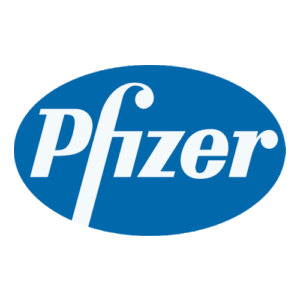 Pfizer srl ricerca uno stagista da inserire in area Global Commercial OperationsDescrizione aziendaIn tutto il mondo, Pfizer srl lavora per la salute di ognuno. Sviluppando costantemente nuovi prodotti espandiamo il nostro business a livello globale. Per questo siamo alla continua ricerca di nuovi talenti.Per maggiori dettagli: www.pfizer.itDescrizione annuncioNell’ambito della funzione Global Commercial Operation di Pfizer Italia, acquisire competenze professionali relative alle seguenti aree: supporto alla ingegnerizzazione processi nell’area dei dati di vendita/attività vendita, calcolo incentivazione della Field Force, implementazione canali digitali, project management, reportistica.Profilo ricercatoLaurea in Ingegneria (preferibilmente Gestionale) o Economia e CommercioBuona conoscenza del pacchetto office (principalmente Excel, MS Access, Power Point, word).Buona conoscenza della lingua ingleseE’ considerato titolo preferenziale la conoscenza base di tematiche digital, in particolare: gestione e sviluppo di Portali aziendali, esecuzione campagne email e programmazione HTML5Buona predisposizione a lavorare in teamContattiPer candidarsi a questa posizione inviare il proprio CV, autorizzando il trattamento dei dati personali (D.Lgs. 196/2003), all’indirizzo e-mail:  stagepfizer@randstad.it inserendo nell’oggetto – Stage Global Commercial Operations